Муниципальное бюджетное общеобразовательное учреждение «Центр образования села Мейныпильгыно»(МБОУ «Центр образования с. Мейныпильгыно»)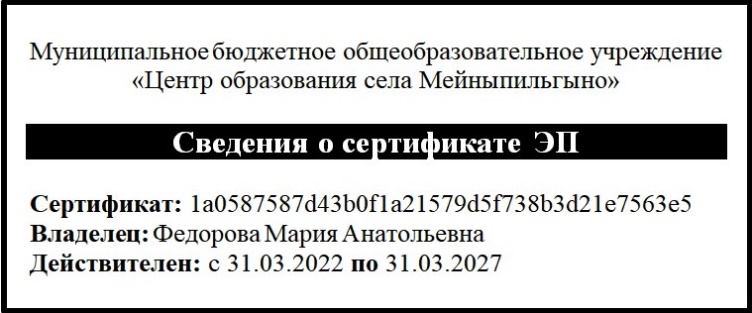 Рабочая программа уровня основного общего образованиявнеурочной деятельности«Знакомство с искусственным интеллектом»для 2 – 4 классовна 2022 – 2023 учебный годПрограмму составил:Учитель начальных классовТевлянаут М.В.с. Мейныпильгыно, 2022 г.СОДЕРЖАНИЕ ПРОГРАММЫПояснительная запискаЦели изучения учебного предмета «Знакомство с искусственным интеллектом» Общая характеристика учебного предмета «Знакомство с искусственным интеллектом»Ценностные ориентиры учебного предмета «Знакомство с искусственным интеллектом»Место учебного предмета «Знакомство с искусственным интеллектом» в учебном планеСодержание  учебного  предмета  «Знакомство с искусственным интеллектом»2 класс3 класс4 классПланируемые результаты освоения учебного предмета «Знакомство с искусственным интеллектом» на  уровне  начального  общего  образованияЛичностные  результатыМетапредметные  результатыПредметные  результаты2 класс3 класс4 классТематическое планирование курса «Знакомство с искусственным интеллектом»2 класс3 класс4 классПриложенияПояснительная запискаПрограмма курса составлена в соответствии с требованиями ФГОС основного общего образования (приказ Минпросвещения №287 от 31 мая 2021 г.) Данный курс предназначен для системного и целенаправленного знакомства учащихся начальной школы с понятием искусственного интеллекта и связанными с ним технологиями, методами, инструментами. Данный курс способен занять существенное место в системе универсальных учебных действий, формируемых у учащихся, что является одной из ключевых задач начального образования.При разработке данного курса был соблюдён принцип преемственности. Материал, подходы и ключевые понятия курса, хотя и предлагаются на вводном уровне, находятся в тесной связи с соответствующими компонентами курса «Искусственный интеллект» для уровней основного и среднего общего образования. По завершении курса «Знакомство с искусственным интеллектом» учащиеся должны понимать структурные составляющие сферы искусственного интеллекта, основные области применения технологий. Программа данного курса предполагает, что уже на ранней стадии обучения у школьников будет сформировано представление о том, что входит в понятие искусственный интеллект, кто и как разрабатывает технологии, а также то, как ИИ может применяться людьми для решения повседневных задач. Тематические разделы, такие как компьютерное зрение, голосовые помощники и машинное обучение рассматриваются в курсе «Знакомство с искусственным интеллектом» как на пропедевтическом уровне, так и с точки зрения систематизации знаний, прослеживаются в изучении курса на следующих уровнях в основной и средней школе.Данный курс опирается на фундаментальные дидактические принципы, такие, как практико-ориентированность, научность и доступность, целостность и непрерывность, а также разнообразие методов учебно-познавательнои исследовательской деятельности: развивающее обучение, сторителлинг и программно - проектный подход. Это создает необходимые условия для формирования ключевых для начального образования универсальных учебных действий, таких, как построение моделей решаемых задач, в том числе, нестандартных.Цель и задачи курса. Главной целью изучения курса «Знакомство с искусственным интеллектом» является становление у учащегося устойчивого интереса к освоению данной области знания и формирование у него базовых представлений о возможностях взаимодействия с технологиями искусственного интеллекта для решения прикладных задач, продуктивного использования на благо себе и окружающих. Задачи курса: приобретение учащимся опыта практической, проектной и творческой деятельности с использованием готовых инструментов искусственного интеллекта, формирование у него представлений об эффективном использовании технологий искусственного интеллекта в своей жизни.Курс «Знакомство с искусственным интеллектом», состоящий из серии уроков для учащихся начальной школы, носит пропедевтическую функцию. Он предназначен для подготовки младших школьников к систематизации знаний в сложноорганизованной, но одной из наиболее перспективных областей научного и технологического знания. Это — стратегически важное направление, которое обозначено в Национальной программе «Цифровая экономика Российской Федерации» в качестве одной из сквозных цифровых технологий, обеспечивающих ускоренное развитие приоритетных отраслей экономики и социальной сферы. Принятая в 2019г. Национальная стратегия развития искусственного интеллекта ставит задачи разработки и внедрения модулей по искусственному интеллекту в рамках образовательныхПрограмма курса «Знакомство с искусственным интеллектом» для начальной школы разработана в соответствии с требованиями ФГОС начального общего образования и обеспечивает реализацию трёх групп образовательных результатов: личностных, метапредметных и предметных.Общая характеристика учебного курса «Знакомство с искусственным интеллектом» в начальной школеПредлагаемый учебный курс «Знакомство с искусственным интеллектом» является инновационным для отечественной системы образования. Это — первая попытка системно и целенаправленно познакомить учащихся начальной школы с научной областью искусственного интеллекта и технологиями создания интеллектуальных систем, которые способны выполнять или имитировать функции интеллекта человека.Приступая к изучению искусственного интеллекта в рамках данного курса, школьники начинают задумываться о месте технологий в современном обществе, о перспективах и последствиях их использования в жизни человека и общества. Многим обучающимся тема робототехники уже знакома. Это тоже решения, которые работают под управлением интеллектуальных компьютерных систем. На занятиях курса ученики смогут узнать, чем руководствуются разработчики современных робототехнических решений, с какими сложностями они сталкиваются. У них будет возможность попробовать себя в роли исследователя данных (DataScientist) в ходе обучающей игры, где им предстоит ознакомиться с одним из ключевых понятий курса по искусственному интеллекту — машинным обучением. Школьники также получат опыт работы в команде, организации взаимодействия в группе, осознания своей роли, построения продуктивной коммуникации, выдвижения гипотезы, аргументации мнения.Соприкасаясь с различными сферами использования искусственного интеллекта, они смогут глубоко задуматься о том, что делает человека человеком. А это, в свою очередь, способствует развитию у них способности к аналитической и прогностической деятельности. Решение аналитических и исследовательских заданий, интегрированных в курс, направлено на формирование у младших школьников целостного, системного мышления, которое позволит им сформировать круг постоянных интересов на следующих этапах обучения и осуществить мотивированный профессиональный выбор.Ценностные ориентиры содержания курса «Знакомство с искусственным интеллектом»Технологии искусственного интеллекта прочно вошли в нашу жизнь и очевидно, что с течением времени степень этого проникновения будет лишь увеличиваться. Уже сегодня мобильный телефон доступен широкому кругу пользователей в России, и даже младшие школьники могут пользоваться им достаточно уверенно. Использование интернет-поиска, голосовых помощников, сервисов распознавания изображений, онлайн-игр является частью нашей действительности, и задача состоит в том, чтобы помочь ребенку занять позицию активного творца, который понимает принципы действия окружающих его устройств и создаёт свои, оригинальные решения. Очевидно, что уже в ближайшем будущем от того, насколько грамотно выпускник школы сможет выстраивать профессиональную стратегию развития, в том числе, опираясь на знакомство со сферой искусственного интеллекта, будет зависеть его успешность и конкурентоспособность. Поэтому освоение технологий искусственного интеллекта, хотя бы и на базовом уровне, следует начинать уже с начальной школы.Курс «Знакомство с искусственным интеллектом» органично интегрируется с предметами, которые изучает младший школьник. Естественным образом выглядит интеграция с дисциплинами предметной области «Математика и информатика». Развитие логического и алгоритмического мышления на уроках по этим дисциплинам служит задаче формирования прочной базы, на которой в дальнейшем будет происходить становление специалиста по искусственному интеллекту.Также большое значение имеет интеграция данного курса с предметом «Технология». Современные робототехнические решения и устройства организованы в единую архитектуру благодаря возможностям интернета вещей. Они в равной степени опираются на навыки созидательной деятельности учащихся, а также на специфические для дисциплины «Искусственный интеллект» технологии.Изучая предмет «Окружающий мир», младший школьник учится лучше понимать интеграцию цифровых технологий в жизнь человека. Обсуждая с учителем и одноклассниками вопросы социального и экологического характера, он сможет осознать риски, связанные с технологиями искусственного интеллекта, и узнать о способах минимизации этих рисков.При освоении дисциплин художественно-эстетической направленности, таких как изобразительное искусство и музыка, младший школьник узнает о том, что искусство тоже не стоит на месте и современные технологии существенно модифицируют те способы и инструменты, с помощью которых создают свои произведения музыканты и художники. Технологии распознавания графических образов и акустических сигналов, входящие в спектр инструментов искусственного интеллекта, позволяют вывести современное искусство на новый уровень.Интерфейсы естественного языка и распознавания речи занимают особое место в арсенале технологий искусственного интеллекта. Поэтому изучение родного и иностранного языков, формирование речевого мышления, способности ясно и четко излагать свои мысли в речи и на письме играют особую роль в подготовке будущего специалиста по искусственному интеллекту. Современные речевые технологии и голосовые помощники, с которыми ребенок сталкивается уже в раннем возрасте, сегодня становятся его полноправными партнёрами по диалогу, предлагая ему неограниченный массив информации по различным областям знания. Поэтому понимание того, как устроены коммуникативные технологии искусственного интеллекта — это результат планомерного изучения предметов, связанных с языками.Таким образом, курс «Знакомство с искусственным интеллектом» стимулирует школьников на использование знаний, полученных на других предметах и реализацию межпредметных проектов, в которых искусственный интеллект является средством решения проблем и задач, существующих в других областях.Место курса «Знакомство с искусственным интеллектом» в учебном плане. Уроки курса «Знакомство с искусственным интеллектом» могут проводиться в 2,3 и 4 классах по 34 учебных часа.Содержание курса «Знакомство с искусственным интеллектом» в начальной школеИзучение курса «Знакомство с искусственным интеллектом» направлено на то, чтобы сформировать у младших школьников начальное понимание того, что собой представляет технология, где и как она используется, и вызвать заинтересованность в изучении темы на следующих уровнях обучения. Поэтому при преподавании курса важно обратить внимание на те возможности для человека и общества, которые представляет искусственный интеллект, и направления его развития.Содержание урока «Введение в искусственный интеллект: технологические решения» направлено на формирование у учащихся интереса к изучению одного из ключевых разделов, связанных с искусственным интеллектом — машинного обучения. Урок строится в форме беседы, в ходе которой учащимся предстоит узнать много нового о робототехнике, беспилотных автомобилях, интеллектуальных играх, голосовых помощниках и произведениях искусства, создаваемых с помощью алгоритмов машинного обучения. При обсуждении этих вопросов школьникам предстоит узнать о перспективах развития IT-индустрии в этом направлении. На уроке решается и важная профориентационная задача — школьникам предстоит задуматься о том, в чём состоят особенности профессий в сфере ИИ, обсудить их сложности и преимущества. Кроме того, урок служит мостиком к изучению последующих тем курса и затрагивает применение машинного обучения в науке, общественной жизни, искусстве и спорте. На практической части занятия школьники могут познакомиться с мобильными приложениями: голосовыми помощниками (GoogleAssistant, Алиса и т.д.) или программами для обработки изображений на основе технологий машинного обучения (Vinci, DeepArt.io). В качестве итоговой рефлексии возможно проведение коллективного обсуждения в формате «6 шляп».На уроке «Дидактическая игра» проводится работа с игровым тренажером, цель которой — создание условий для работы в команде, взаимодействия в группе и понимания своей роли, продуктивной коммуникации, выдвижения гипотез, аргументации своего мнения. Учащиеся разыгрывают ситуацию, в которой они оказываются на стажировке в центре разработки беспилотных автомобилей. Им нужно обучить машину двигаться автономно, без управления со стороны человека. Данная игра позволяет учащимся познакомиться с этапами создания беспилотного транспорта и обучения алгоритма. В ходе выполнения заданий школьники познакомятся с устройством беспилотника, попробуют себя в роли профессионалов в сфере искусственного интеллекта: специалистов по работе с данными и машинному обучению, чтобы научить автомобиль распознавать различные классы объектов на дороге (дорожные знаки, пешеходов, транспортные средства и элементы разметки) и самостоятельно передвигаться по городу так же безопасно, как если бы им управлял опытный водитель. Школьники формируют представление о подготовке и обработке данных, обучении модели, тестировании и настройке алгоритма. Все эти задачи встретятся им на следующих этапах освоения курса «Искусственный интеллект».На уроке «Компьютерное зрение» учащимся предстоит узнать о технологии создания машин, которые могут искать, отслеживать и классифицировать объекты. В ходе презентации учитель рассказывает о том, как с помощью искусственного интеллекта можно распознавать лица людей, номера машин и даже тексты и математические задачи. Далее следует объяснение того, что распознавание изображений возможно за счёт алгоритмов. Они располагают обширной базой изображений и умеют выделять их отличительные признаки, на основе которых и происходит сравнение и сопоставление. После этого учащиеся переходят к практической части урока. В начале секции проводится интеллектуальная разминка, в ходе которой учащиеся обсуждают роль зрения в получении человеком информации. После этого им предстоит практикум в распознавании объектов и выделении ключевых признаков предметов. Учащиеся тренируются в освоении эвристического приема «морфологический ящик» и учатся выделять компоненты целого предмета (школа и класс, растение и цветок и т.д.). Итоговая рефлексия данного урока проводится в форме ярмарки идей. Для этого учащимся необходимо разделиться на группы, обсудить возможные варианты модернизации хорошо известных им предметов (холодильника, стиральной машины и т.д.) и представить их классу.На уроке «Машинное обучение в искусстве» учащиеся познакомятся с возможностями применения искусственного интеллекта в художественном творчестве. Также им предстоит ознакомиться со спецификой, преимуществами и рисками развития систем машинного обучения в различных областях искусства: музыке, изобразительном искусстве и литературном творчестве. В беседе с учителем учащиеся обсудят, может ли компьютер творить, и ознакомятся с примерами компьютерного творчества на основе технологий искусственного интеллекта. В качестве примеров могут быть приведены программы «FlowMachines», создающая музыкальные произведения, GPT-2, пишущая тексты, схожие с человеческими, проект «Новый Рембрандт», в рамках которого с помощью искусственного интеллекта создаются живописные полотна в стиле известных художников. В качестве практической части данного занятия учащиеся могут применить изученные приложения в собственных экспериментах по использованию искусственного интеллекта в творчестве. В качестве коллективной рефлексии по итогам занятия учитель проводит обсуждение в формате SWATили кьюбинг.Урок «Машинное обучение в играх». На этом занятии школьникам предстоит познакомиться с основными достижениями науки, а также спецификой, преимуществами, рисками, этическими и эмоциональными аспектами применения технологий машинного обучения в играх. Учащимся будут представлены основные этапы и ключевые достижения в области развития игр, такие как автомат Кемпелена, машина ТорресаКеведо, механизм «Ниматрон». Из презентации учителя они узнают о первой в мире компьютерной программе, которая могла играть в крестики-нолики с человеком, «EDSAC», и об опыте противостояния человека и компьютера в шахматах, го и киберспорте. В качестве практической части школьники могут поупражняться в игре «Баше», обсудят составляющие выигрышных игровых стратегий, а также получат опыт использования программы «Akinator» или одного из онлайн-тренажёров по шахматам. На заключительном этапе этого урока проводится дискуссия по теме «С кем играть: человеком или компьютером?», призванная помочь учащимся понять, как с приходом искусственного интеллекта меняется этическая составляющая игр.Основной целью урока «Машинное обучение в науке» является создание условий для осознания школьниками важности современных достижений машинного обучения в различных областях науки, роли интеллектуальных систем в научных исследованиях и открытиях, знакомства с перспективами этого направления ИТ- индустрии с целью ранней профориентации. Учащиеся познакомятся с основными достижениями науки, уникальными технологическими решениями в области машинного обучения и перспективами развития этого направления в научных и прикладных исследованиях, а также узнают о возможностях интеллектуальных информационных систем для сопровождения научно-исследовательской деятельности. В ходе занятия рассматриваются способы применения машинного обучения в естественно-научных дисциплинах и приводятся конкретные примеры их использования, такие как, например, проект WolframAlpha. Практическая часть урока может быть организована в виде индивидуальной или групповой исследовательской работы с сервисами iNaturalistили TeachableMachine.Урок «Голосовые помощники» носит рефлексивно-практический характер, поскольку погружение в проблематику урока осуществляется, прежде всего, через критический анализ практического опыта использования школьниками голосовых помощников. Школьники знакомятся с достижениями науки и уникальными технологическими решениями в области машинного обучения, перспективами развития этого направления в процессе создания интеллектуальных диалоговых систем, а также включаются в активную экспертную деятельность по анализу возможностей голосовых помощников и практической значимости их основных навыков. В ходе презентации они узнают о таких виртуальных помощниках, как Алиса, Siri, GoogleAssistantи об их функциях. Большое значение уделяется возможностям интеграции помощников с другими технологиями, построенными по принципу искусственного интеллекта, такими как умный дом, системы планирования и т.д. Практическая часть занятия проводится в виде командной игры с голосовым помощником «Алиса». Класс делится на группы по 5-7 человек. Игра состоит из четырех туров, в каждом из которых используется один из игровых навыков «Алисы». Команда играет в каждом туре по 5 раундов (в четвертом — 7). Каждый верный ответ команды на вопрос Алисы приносит ей очко. Победит та команда, которая наберет большее количество очков. Итоговая рефлексия проводится на основе метода ранжирования. Объектом ранжирования являются функциональные возможности голосовых помощников. В качестве экспертной оценки функций школьники выявляют три ключевых навыка интеллектуальных диалоговых систем, которые являются самыми популярными.На уроке «Машинное обучение в спорте» происходит расширение представлений школьников о современных достижениях машинного обучения в спорте и сферах деятельности, связанных с подготовкой спортсменов, анализе и прогнозировании результатов, эффективности командного взаимодействия, организации и проведении спортивных соревнований, включая интеллектуальные игры и киберспорт. Данный урок включает интерактивную беседу, содержание которой достаточно разнопланово (от подготовки спортсменов, диагностики их физического состояния, организации командного взаимодействия, коммерциализации спорта до интеллектуальных игр и киберспорта), но при этом однозначно ориентировано на демонстрацию возможностей искусственного интеллекта и, в частности, систем машинного обучения. Всё это должно инициировать обсуждение различных аспектов применения технологий машинного обучения, направленных на решение задач прогнозирования, классификации, адаптации и т.п. Внимание учащихся обращается на ту роль, которую играют данные в современном спорте. При анализе этих данных может учитываться физическое, эмоциональное состояние спортсмена, роль игроков в команде. Всё это является основой для прогнозирования и моделирования его действий в игре. Практическая часть урока предполагает вариативность сценария. Во-первых, это может быть демонстрация возможностей мобильных приложений для контроля физического состояния пользователя, их точности в аналитике и прогнозировании, преимуществ использования не только для спортсменов, но и для широкого круга пользователей. Сделать это можно на основе работы с приложением «Здоровье» (iOS) или аналогичных программ на Android. Альтернативой могут быть различные устройства (фитнес-браслет или «умные» часы). При отсутствии описанных возможностей учитель может организовать практическую работу с табличным процессором MSExcel, привязав содержательное наполнение заданий к реальным практическим задачам, связанным с анализом спортивных достижений и/или решением организационных аспектов спортивных соревнований.Планируемые результаты освоения учебного курсаПреподавание курса «Знакомство с искусственным интеллектом» направлено на достижение трёх групп результатов: личностных, метапредметных и предметных.4. Тематическое планированиеУчебно-тематический планПоурочное планирование курса рассчитано на 34 часа. На всех занятиях предполагается практическая деятельность учащихся.5. Приложения5.1. Методические особенности преподавания учебного предмета «Знакомство с искусственным интеллектом» во 2 – 4 классахДля решения поставленных задач в 2022 - 2023 учебном году планируется использование таких педагогических технологий в преподавании предмета, как дифференцированное обучение, проблемное обучение, технология развивающего обучения, тестирование, технология критического мышления, ИКТ. Использование этих технологий позволит более точно реализовать потребности учащихся в математическом образовании и поможет подготовить учащихся к государственной итоговой аттестации.Поскольку контингент класса неоднородный, в текущем учебном году запланировано применение элективной формы дифференциация обучения школьников. Это позволит каждому ученику приобрести предметную компетентность, достичь соответствующего уровня планируемых результатов, развить коммуникативные способности, овладеть навыками коллективной деятельности, научиться работать самостоятельно с учебным материалом. Для одаренных школьников будут созданы условия для их самореализации: участие в соревнованиях, презентациях, конкурсах, олимпиадах, что должно способствовать активизации их самостоятельной деятельности, развитию креативности и формированию функциональной грамотности – умений воспринимать и анализировать информацию, представленную в различных формах.Для расширения дидактических возможностей уроков планируется использовать следующие средства ИКТ: мультимедийные фрагменты теоретических материалов, электронные дидактические материалы.Обучение несет деятельностный характер, акцент делается на обучение через продуктивную работу учащихся, использование метапредметных связей, развитие самостоятельности учащихся и личной ответственности за принятие решений. Урок остается основной формой организации обучения, позволяющей эффективно осуществлять учебно-познавательную деятельность учащихся. Запланировано использование следующих форм проведения занятий: на уроках открытия новых знаний: лекция, инсценировка, проблемный урок, беседа, мультимедиа-урок, игра, уроки смешанного типа;на уроках рефлексии: практикум, диалог, деловая игра, комбинированный урок;на уроках общеметодологической направленности: конкурс, беседа, урок-совершенствование;на уроках развивающего контроля: письменные работы, устные опросы, смотр знаний, защита проектных и исследовательских работ, тестирование.Система контроля на уроках учебного предмета «Знакомство с искусственным интеллектом»Оценка образовательных достижений учащихся является одним из направлений оценочной деятельности в соответствии с требованиями Стандарта. Основными видами оценивания образовательных достижений по математике являются стартовое, текущее и итоговое.Стартовое оценивание позволяет учителю спланировать личностно-ориентированное обучение, индивидуализировать образовательный процесс.Текущее оценивание позволяет определить уровень усвоения нового материала, степень самостоятельности учащихся при решении задач, характер применения рациональных способов решения задач и др. Для текущего оценивания можно использовать следующие методы контроля.Методы контроля, применяемые на занятии во 2-4 классах:Устный контрольФронтальный опросИндивидуальный опросПрактический контрольПрактическая работаИсследовательская работаПроектная работаКритерии оценки проектной и учебно-исследовательской деятельности учащихсяОбоснование проблемы проекта (исследования) и планирование способов её решения.Постановка целей и задач исследования, глубина раскрытия темы проекта (исследования).Вариативность представленных источников информации, методов исследования, целесообразность их использования.Анализ хода работы, формулировка выводов и оценок, выявление перспектив дальнейшего исследования.Оригинальность высказанных идей, реализация рациональных и нестандартных решений.Оформление проектного продукта (результатов исследования), качество проведения презентации.Практическая направленность полученных результатов. При оценке проекта (исследования) определяется прежде всего качество работы в целом, а также проявленные при этом умения проектировать учебную деятельность. Учитель может устанавливать и другие критерии на основе своего опыта и математической подготовки учащихся.Оценка уровня соответствия образовательных результатов учащихся требованиям к результатам освоения основной образовательной программы начального общего образования (промежуточная аттестация) проводится в мае 2023 года.Промежуточная аттестация проводится в конце учебного года во 2 - 4 классах в форме проектной работы.5.3. Перечень учебно-методического обеспеченияУчебно-методические пособия для учителяПрограмма курса «Знакомство с искусственным интеллектом» для 3-4 классов.Методические рекомендации для педагогических работников, которые содержат методику реализации учебного курса, направленного на изучение основ систем искусственного интеллекта для начального общего образования.Текстовые учебные материалы учебного курса «Знакомство с искусственным интеллектом» для 3-4 классов.Материалы заданий для практической и самостоятельной работы, заданий для промежуточной и итоговой аттестации. Материалы предназначены для формирования и закрепления у обучающихся предметных и универсальных учебных действий.Тематические видеоролики.При прохождении курса рекомендуется использовать следующие ресурсы:Академия искусственного интеллекта для школьников. -Режим доступа: www.ai-academy.ruВсероссийский образовательный проект «Урок цифры». -Режим доступа: www.урокцифры.рфРесурс «Эксперименты с Google»Режим доступа: https://experiments.withgoogle.com/Темы проектов для обучающихсяЧто такое   искусственный интеллект.Роль искусственного интеллекта в жизни человека: этика и регулирование. Компьютерное зрение.Машинное обучение в искусстве.Машинное обучение в играх.Машинное обучение в науке.Голосовые помощники.Машинное обучение в спорте.Искусственный интеллект в образовании.СогласованоЗам директора по учебно-воспитательной работе_______________ Гусева А.В.Принятана заседаниипедагогического советаПротокол от 31.03.2022 г. № 04Утверждена и введена в действиеприказом от 31.03.2022 г. № 03-03/73Директор ____________ М.А. Федорова1-я группа: личностные результаты1.1.Формирование у учащегося мировоззрения,соответствующего современному уровню развития наукии общества;1.2.Формирование у учащегося интереса к достижениямнауки и технологий в области искусственного интеллекта;Формирование	у учащегося установки на осмысленное и безопасное взаимодействие с приложениями искусственного интеллекта — различными устройствами и интеллектуальными системами, реализованными методами ИИ;Приобретение	опыта творческой художественной деятельности, опирающейся на использование современных информационных технологий, в том числе искусственного интеллекта;Формирование	у учащегося установки на сотрудничество и командную работу при решении исследовательских и аналитических задач.2-я группа: метапредметные результатыПознавательные УУД:Умение работать с информацией, анализировать и структурировать полученные знания и синтезировать новые, устанавливать причинно-следственные связи.Умение объяснять явления, процессы, связи и отношения, выявляемые в ходе познавательной и исследовательской деятельности;Умение делать выводы на основе критического анализа разных точек зрения, подтверждать их собственной аргументацией или самостоятельно полученными данными;Умение анализировать/рефлексировать опыт исследования (теоретического, эмпирического) на основе предложенной ситуации, поставленной цели;Умение строить рассуждение на основе сравнения предметов и явлений.Регулятивные УУД:2.6. Умение обосновывать целевые ориентиры и приоритеты ссылками на ценности, указывая и обосновывая и логику;2.7. Умение планировать необходимые действия всоответствии с учебной и познавательной задачей исоставлять алгоритм их выполнения;2.8. Умение описывать свой опыт, оформляя его дляпередачи другим людям в виде технологии решенияпрактических задач определенного класса;2.9. Умение выбирать из предложенных вариантов исамостоятельно искать средства/ресурсы для решениязадачи/достижения цели в ходе исследовательскойдеятельности;2.10. Умение принимать решение в игровой и учебнойситуации и нести за него ответственность.Коммуникативные УУД2.11. Умение взаимодействовать в команде, вступать вдиалог и вести его;2.12 Умение соблюдать нормы публичной речи,регламент в монологе и дискуссии в соответствии скоммуникативной задачей;2.13. Умение определять свои действия и действияпартнеров для продуктивной коммуникации;2.14. Умение приходить к консенсусу в дискуссии иликомандной работе.3-я группа: предметные результаты3.1 Иметь общее представление об искусственноминтеллекте как о научной области и о направленияхприкладного применения технологии, его значении длячеловека;3.2 Иметь представление об областях примененияискусственного интеллекта и решаемых с его помощьюзадачах;3.3 Иметь представление об этических вопросахприменения искусственного интеллекта и связанных сними социальных и экономических аспектах и последствиях;3.4 Иметь представление об области компьютерногозрения и задачах, которые она решает;3.5 Иметь представление об области обработкиестественного языка, работе голосовых помощников изадачах, которые они решают;3.6 Иметь представление об области распознаваниявизуальных образов и задачах, которые она решает.№ п.п.Название темыКоличество часовКоличество часовКоличество часовОбщееТеорияПрактика1.Введение в искусственный интеллект: технологические решения3122.Дидактическая игра3123.Роль искусственного интеллекта в жизни человека: этика и регулирование 3124.Компьютерное зрение2115.Машинное обучение в искусстве31,51,56.Машинное обучение в играх31,51,57.Машинное обучение в науке4228.Голосовые помощники4229.Машинное обучение в спорте42210.Проект «Искусственный интеллект в образовании»523ИТОГО341519№п.п.Наименованиетемы, количество часовКраткое содержаниеВиды учебнойдеятельности1Введение в искусственный интеллект: технологические решения (3 ч)Искусственный интеллект, машинное обучение, робототехника, беспилотные автомобили,интеллектуальные игры, голосовые помощники, произведения искусства, создаваемых с помощью алгоритмов машинного обучения. Перспективы развития ITиндустрии в области искусственного интеллекта. Особенности профессий в сфере искусственного интеллекта. Голосовые помощники (GoogleAssistant, Алиса и т.д.) и программы для обработки изображений на основе технологий машинного обучения (Vinci, DeepArt.io).Аналитическая: анализ примеров использования искусственного интеллекта в робототехнике, голосовых помощниках и интеллектуальных играх. Коммуникационная: ответы на вопросы учителя, в том числе дискуссионные. Практическая: практика использования голосовых помощников для поиска ответов на интересующие участников вопросы. Рефлексивная: итоговая коллективная рефлексия по пройденным материалам урока в формате «6 шляп».2Дидактическая игра (3 ч)Алгоритм распознавания визуальных образов. Алгоритмы действия голосовых помощников. Типы интеллектуальных задач. Дидактическая игра. Организация взаимодействия в группе. Продуктивная коммуникация. Аргументация своего мнения.Аналитическая: Решение задач на классификацию, распознавание, предсказание.Практическая: участие в дидактической игре «Кто нас ждет в зоопарке». Коммуникационная: работа в команде, проведение обсуждения в группе.Рефлексивная: коллективная рефлексия по итогам игры3Роль искусственного интеллекта в жизни человека: этика и регулирование (3 ч)Вопросы безопасности при использованииискусственного человека. Этические аспекты технологии. Общественные и государственные способы регулирования использования технологий искусственного интеллекта.Аналитическая: анализ рисков, возникающих при использовании искусственного интеллекта в жизни и в работе. Коммуникационная: ответы на вопросы учителя, участие в групповом обсуждении при выполнении заданий. Рефлексивная: итоговая рефлексия в формате ярмарки идей.4Компьютерное зрение (2 ч)Алгоритмическое обнаружение, отслеживание и классификация объектов. Роль зрения в получении человеком информации. Практикум в распознавании объектов и выделении ключевых признаков предметов. Эвристический прием «морфологический ящик». Ярмарка идей.Аналитическая: общие подходы к распознаванию лиц, текстов, цифр и других объектов..Практическая: практикум в распознавании объектов и выделении ключевых признаков предметов. Коммуникационная: ответы на вопросы учителя, участие в групповом обсуждении при выполнении заданий. Рефлексивная: итоговая рефлексия в формате ярмарки идей.5Машинное обучение в искусстве (3 ч)Возможности применения искусственного интеллекта в художественном творчестве. Специфика применения систем машинного обучения в различных видах искусства. Компьютерное творчество на основе технологий искусственного интеллекта: GPT-2, FlowMachines, «Новый Рембрандт».Аналитическая: анализ возможностей применения технологий искусственного интеллекта в искусстве. Практическая: практика использования сервисов GPT-2, FlowMachines, «Новый Рембрандт». Коммуникационная: ответы на вопросы учителя, участие в групповом обсуждении при выполнении заданий. Рефлексивная: обсуждение в формате SWAT или кьюбинг6Машинное обучение в играх (3 ч) Технологии применения машинного обучения в играх. Автомат Кемпелена, машину ТорресаКеведо, механизм «Ниматрон», программа EDSAC. Практикум по игре Баше, онлайн тренажеры по шахматам. Дискуссия по теме «С кем играть: человеком или компьютером?»Аналитическая: Анализ специфики преимуществами, рисками, этическими и эмоциональными аспектами применения технологий машинного обучения в играх Практическая: практика в игре Буше, применении онлайн тренажеров по интеллектуальным играм (шахматам и т.д.).  Коммуникационная: групповое обсуждение выигрышных стратегий игр.Рефлексивная: Дискуссия по теме «С кем играть: человеком или компьютером?»7Машинное обучение в науке (4 ч)Использование технологий машинного обучения в науке.Возможности интеллектуальных информационных систем для сопровождения научно-исследовательской деятельности. Проект WolframAlpha. Сервисы iNaturalist или TeachableMachine.  Аналитическая: Анализосновных достижений науки и технологических решений в области машинного обучения, перспектив развития этого направления в научных и прикладных исследованиях. Практическая:индивидуальная или групповая исследовательская работа на основе сервиса iNaturalist или TeachableMachine.  Коммуникационная: ответы на вопросы учителя, участие во фронтальной беседе и групповом обсуждениипри выполнении заданий.  Рефлексивная: групповая рефлексия итогов занятия.8Голосовые помощники (4 ч)Интеллектуальные диалоговые системы. Виртуальные помощники, их ключевые функции. Интеграция помощников с другими технологиями. Игра с использованием голосового помощника Алиса.  Аналитическая анализ ключевых функций голосовых помощников.  Практическая командная игра с голосовым помощником Алиса. Коммуникационная: групповое обсуждение в процессе решения командных задач.  Рефлексивная: Итоговая рефлексия проводится на основе метода ранжирования. Объектом ранжирования являются функциональные возможности голосовых помощников.9Машинное обучение в спорте (4 ч)Возможности использования технологий машинного обучения в спорте. Интерактивная беседа. Приложение «Здоровье», умные часы, электронные таблицы. Контроль физического состояния учащегося.  Аналитическая анализ факторов физического состояния и возможность их контроля с помощью технологий искусственного интеллекта.Практическая: игра по мониторингу физического состояния на основе мобильных приложений и умных устройств.Рефлексивная: групповая рефлексия итогов занятия. 10Проект «Искусственный интеллект в образовании» ( 5 ч)Обзор возможностей искусственного интеллекта в различных сферах деятельности. Командный проект. Разработка презентации коллективного проекта. Защита проекта.Практическая: планирование, разработка и презентация проекта.Коммуникационная: участие во командном обсуждении при выполнении заданий.  Рефлексивная: рефлексия по итогам выполненных и защищенных проектов.